Notice of Intentto Adopt a Negative DeclarationProject Name:  Upper Drainages Erosion Control ImprovementProject Description:  On Highway 9 in Santa Cruz and San Mateo Counties, the California Department of Transportation (Caltrans) proposes to replace or repair drainage systems from Ben Lomond to Highway 35 that have been determined to be deficient. The project would replace and/or reconstruct drainage inlets, install new pipe culverts, fill and abandon old culverts, repair outlets, place rock slope protection, rebuild and lengthen a retaining wall, and repair trail erosion.Public Review Period:  July 1, 2020 to July 31, 2020The Initial Study and Proposed Negative Declaration can be accessed electronically at the following website:https://dot.ca.gov/caltrans-near-me/district-5If you would like a public hearing or would like to see the supporting technical reports, please contact Paula Huddleston at (805) 549-3063 or Paula.Huddleston@dot.ca.gov.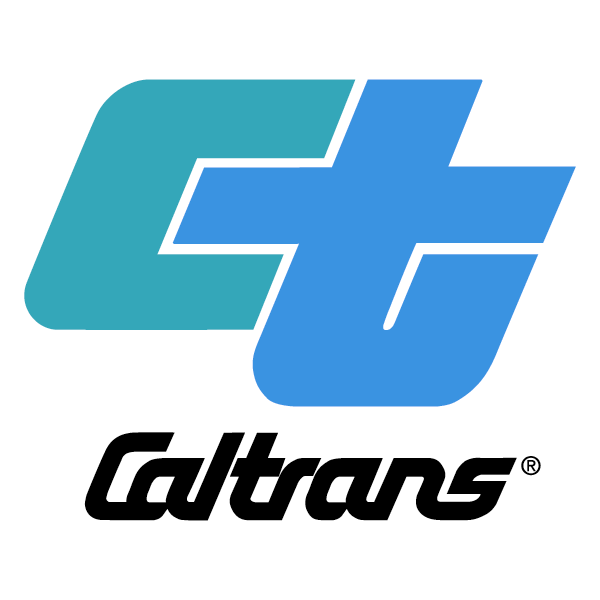 